Dit schooljaar zitten wij in de combinatie groep 6/8. 
We zijn in totaal met 21 kinderen en twee juffen.
Juf Tosca zit in haar laatste jaar van de Pabo en loopt haar LIO stage bij ons. 
Dit betekent dat ze op donderdag- en vrijdagochtend  les geeft aan groep 6 en donderdag middag aan groep 6 en 8. 
Juf Irene is er de hele week.Wij zijn dit jaar gestart met de Gouden weken. Tijdens deze weken nemen we extra de tijd om elkaar te leren kennen.
Ondanks dat we groep 6 en 8 zijn kunnen we het heel goed met elkaar vinden. Het was ook erg leuk om te ontdekken dat we ook veel overeenkomsten hebben!Wat we vooral graag doen, en ook goed kunnen, is voetballen en spelen in de pauze. We spelen dan het liefst met de hele klas samen. We hebben er allemaal veel zin om er een gezellig jaar van te maken!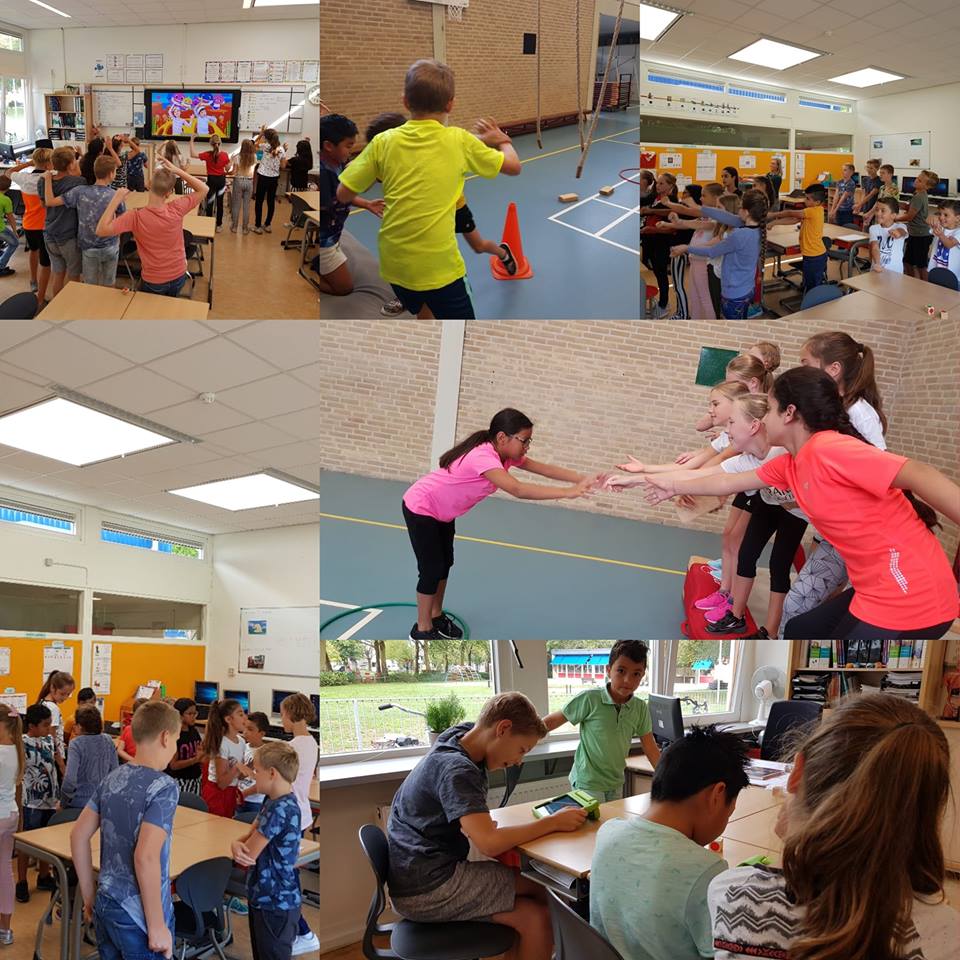 